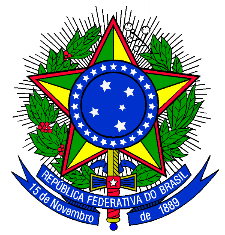 SERVIÇO PÚBLICO FEDERALUNIVERSIDADE FEDERAL DE JATAÍPROGRAMA DE PÓS-GRADUAÇÃO EM CIÊNCIAS APLICADAS À SAÚDEFormulário de Modelo de DissertaçãoEu __________________________________________________ orientador(a), do discente ___________________________________________________, regularmente matriculado(a) PPGCAS, venho por meio deste informar que a dissertação do(a) aluno(a) será entregue no formato de(   ) Artigo 					(   ) Tradicional.Para a preparação do documento, será utilizado o modelo disponibilizado na página do programa.Respeitosamente, Jataí, ____ de _____________ de 20__________________________________________Prof(a). Dr(a). Orientador(a)	Com ciência,_______________________________________Discente do PPGCAS